					CREATION 55 SOLID CLIC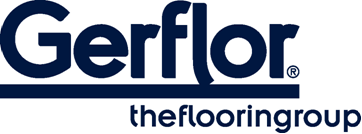 CREATION 55 SOLID CLIC es un revestimiento de suelo decorativo del grupo de abrasión T disponible en losetas y planchas, con bordes biselados. Consta de una capa de desgaste transparente de 0,55 mm de grosor, una lámina de diseño de 2 m de ancho impresa en alta definición para tener más variedad en el diseño y la tecnología "Duo Core 2.0": combinación de una capa posterior de núcleo rígido para facilitar la renovación y una capa superior de núcleo flexible para proporcionar suavidad y comodidad a la superficie, todo ello con un doble refuerzo para mejorar la durabilidad. El grosor total es de 5 mm.Se benefician de un tratamiento superficial de poliuretano reticulado (ProtecshieldTM ), que facilita el mantenimiento y evita los microarañazos. CREATION 55 SOLID CLIC es un revestimiento de suelo entrelazado montado con un sistema vertical en el lado corto y un sistema horizontal en el lado largo para una instalación rápida y sólida. Tiene una clase europea (uso comercial / industrial) 33/42 según EN-ISO 10874 y tiene clase Bfl -s1 para emisión de humos según EN 13501-1.CREATION 55 SOLID CLIC está fabricado con plastificantes sin ftalatos (excepto el contenido reciclado). Es 100% reciclable y se fabrica con un contenido reciclado de hasta el 55%. Cumple al 100% con REACH. La tasa de emisión de compuestos orgánicos del producto es < 10µg/m3 (TVOC <28 días - ISO 16000-6).